В период с 1 по 7 марта, группами 4,6,9,11,12 сделаны рисунки в жанре женский портрет на тему " Рисунок мамы на 8 марта".Проведена работа по следующим этапам: -набросок в альбоме простым карандашом;-детальная проработка портрета (лицо, волосы);-добавление цвета с использованием акварели (лицо, одежда, фон) 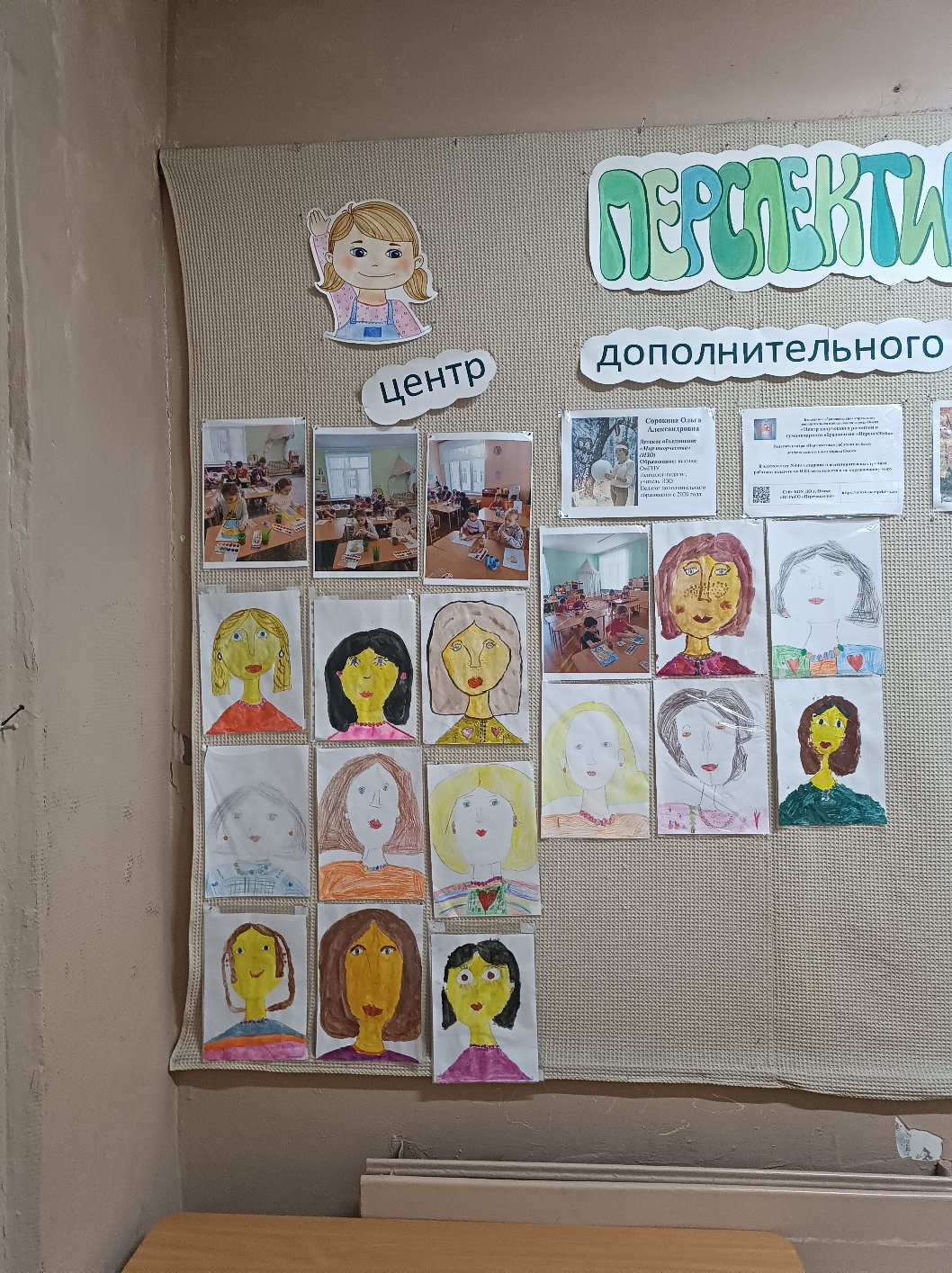 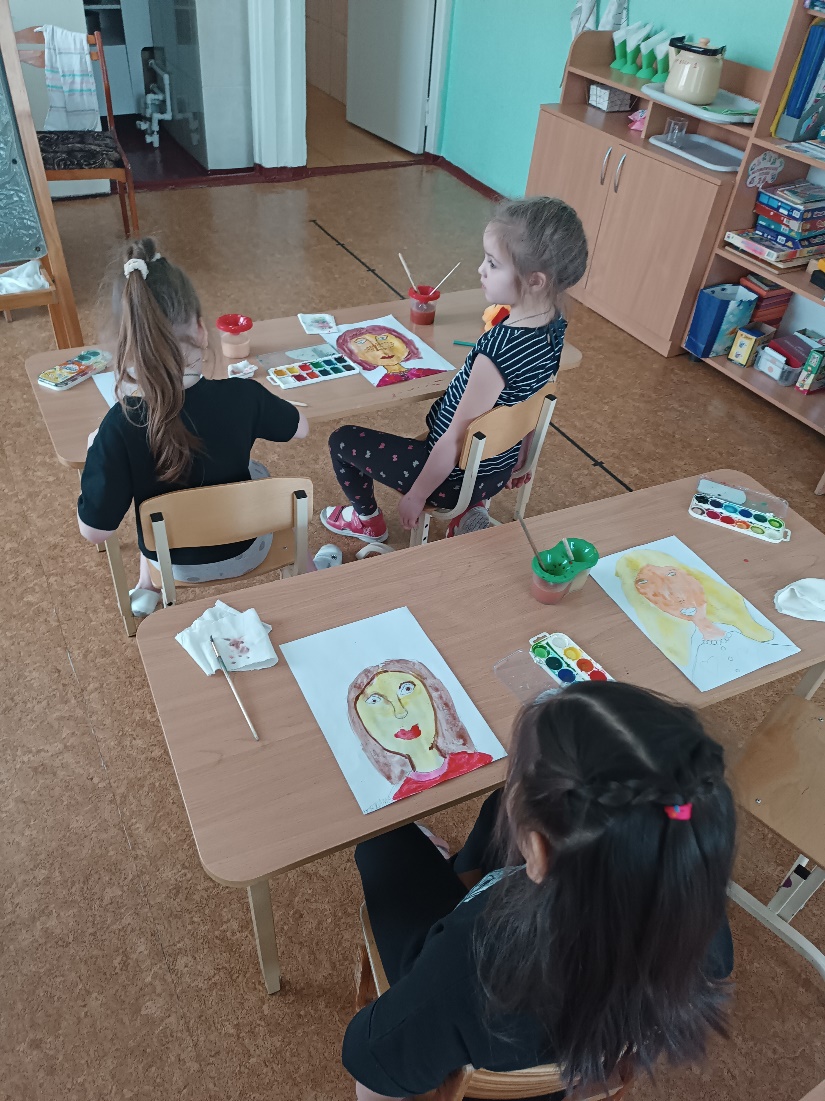 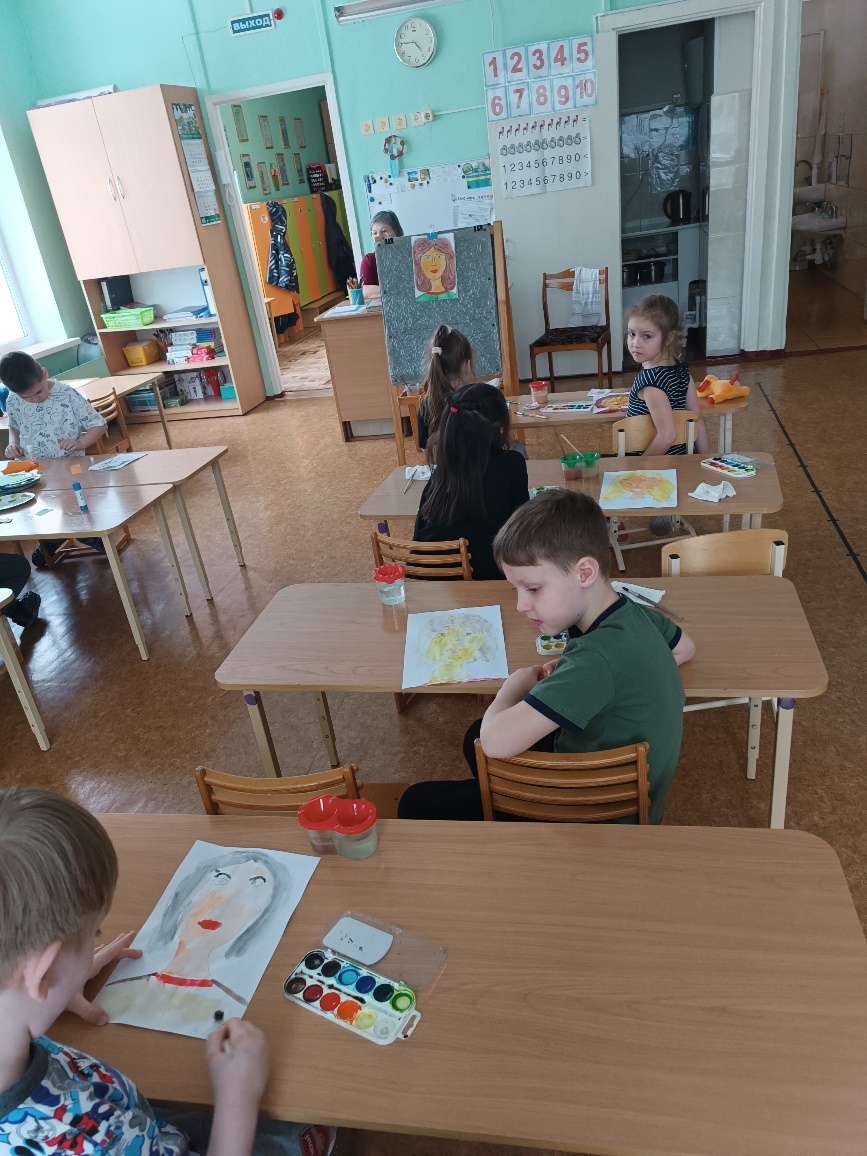 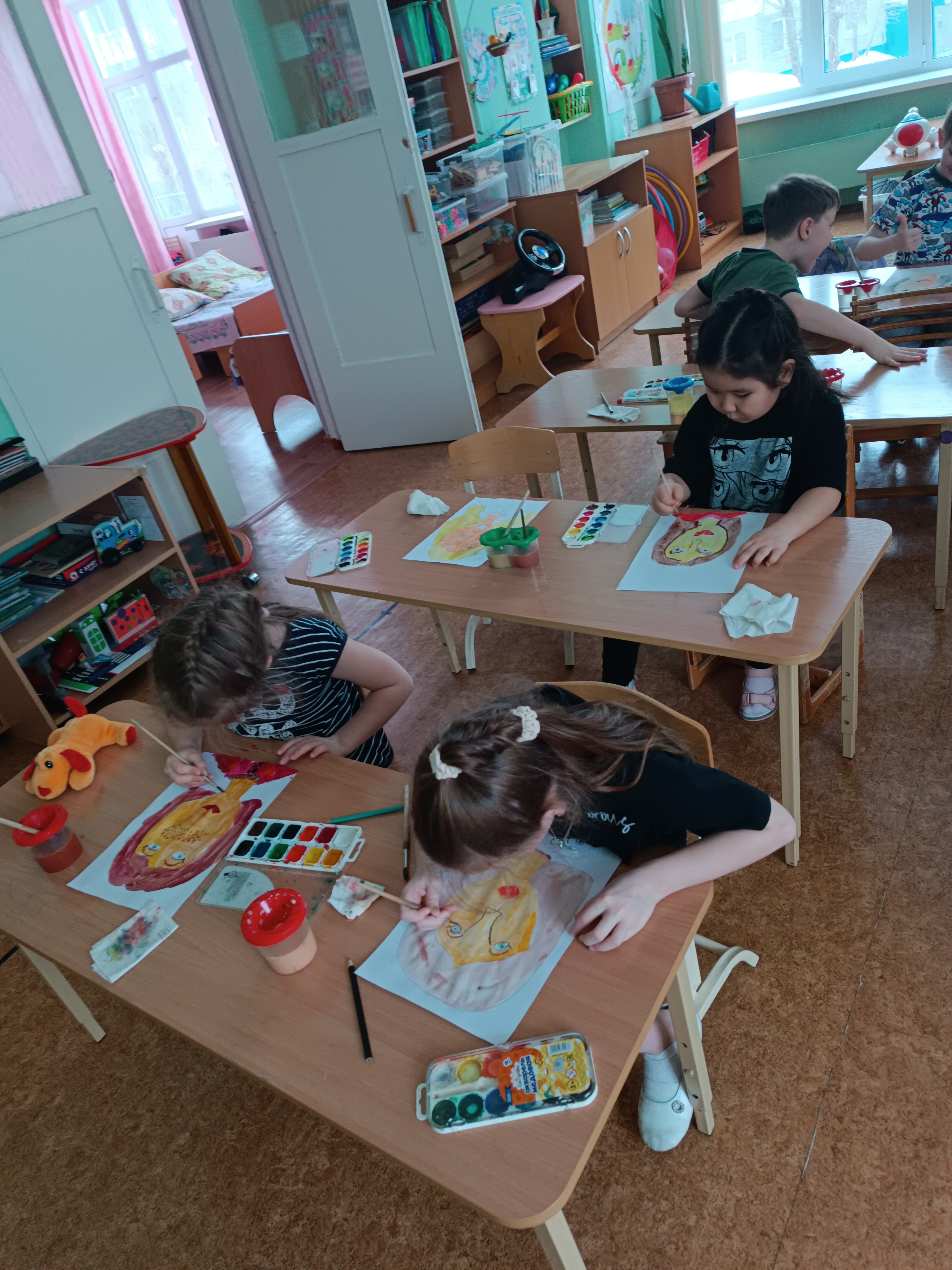 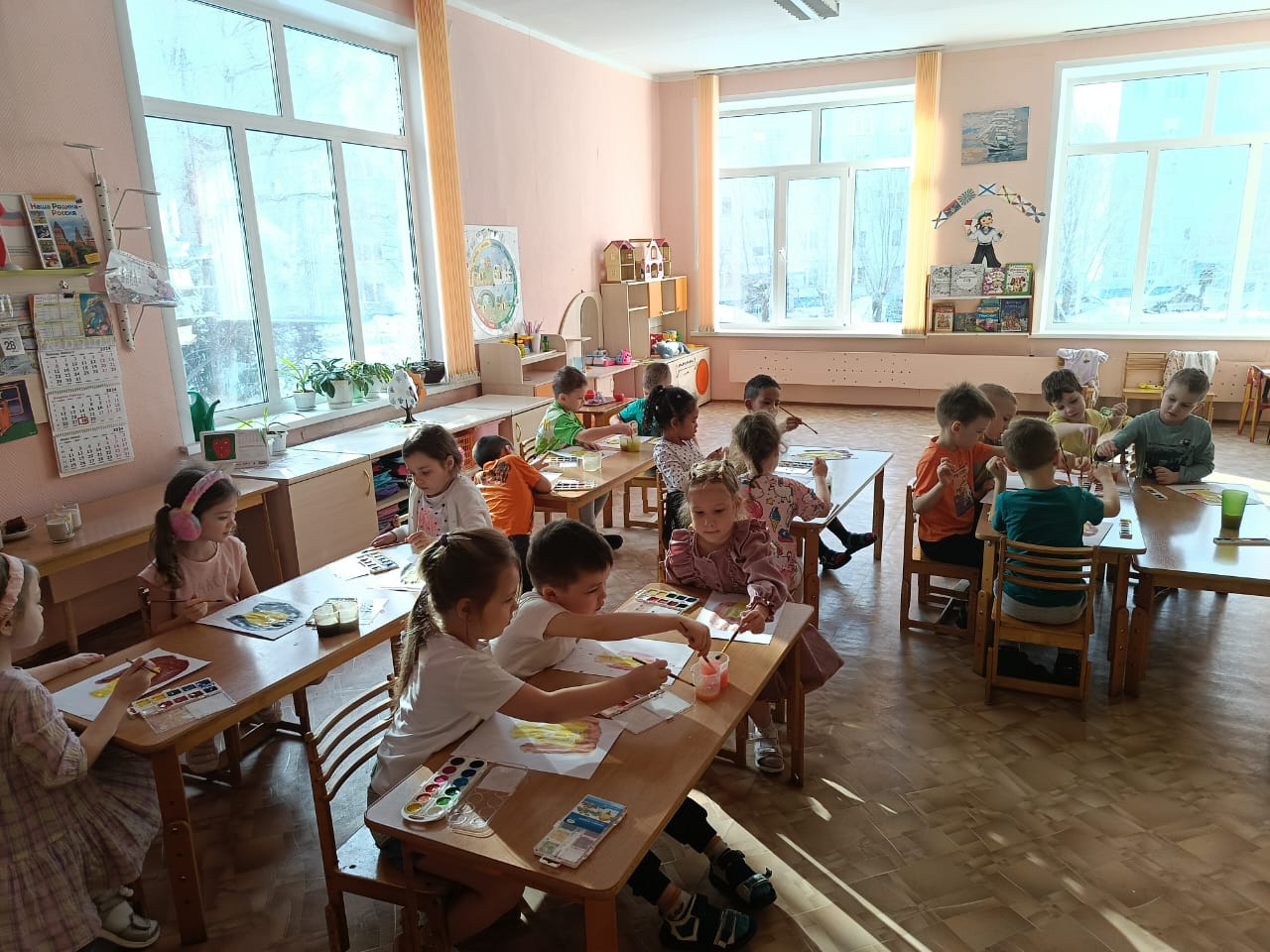 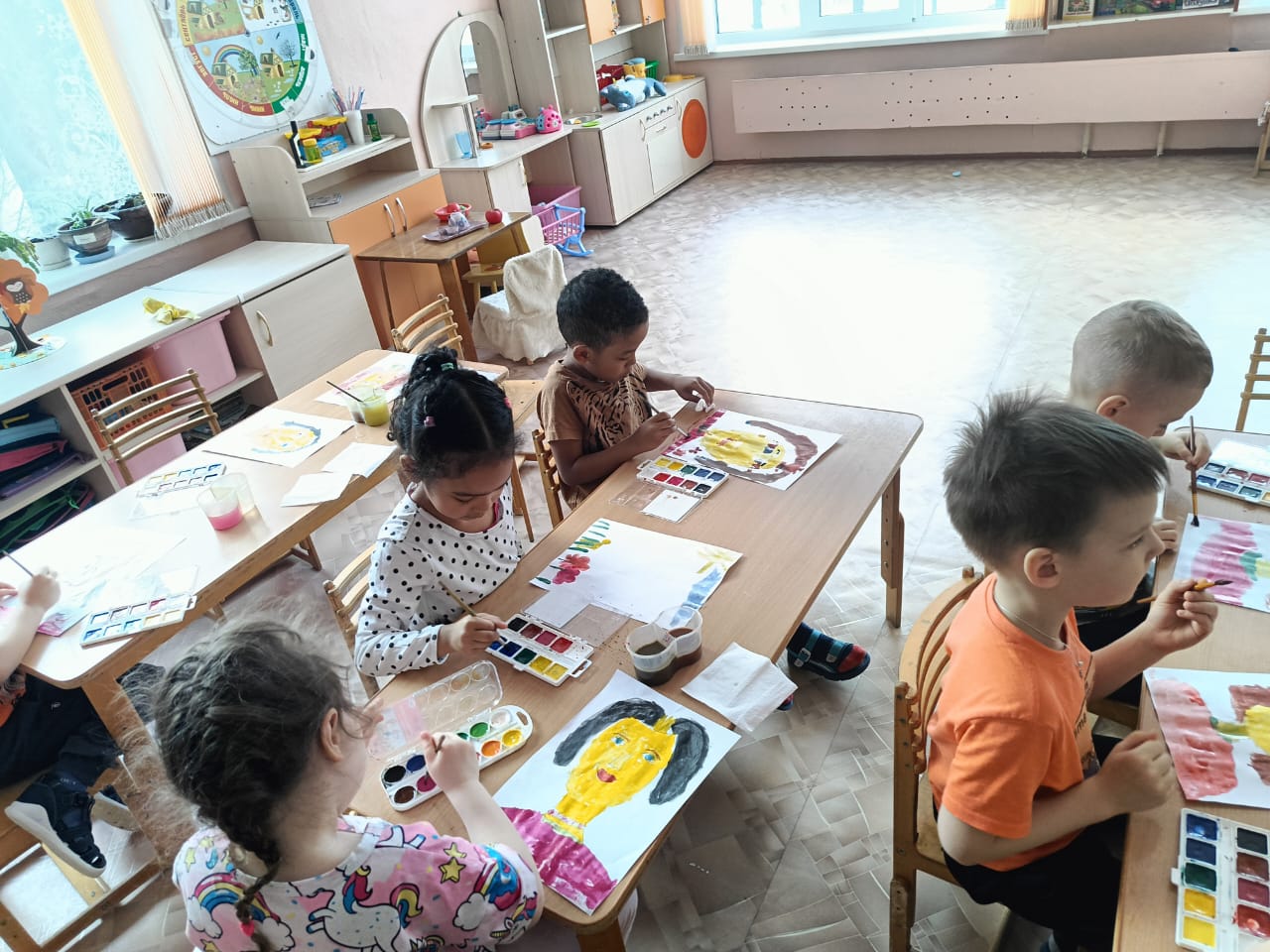 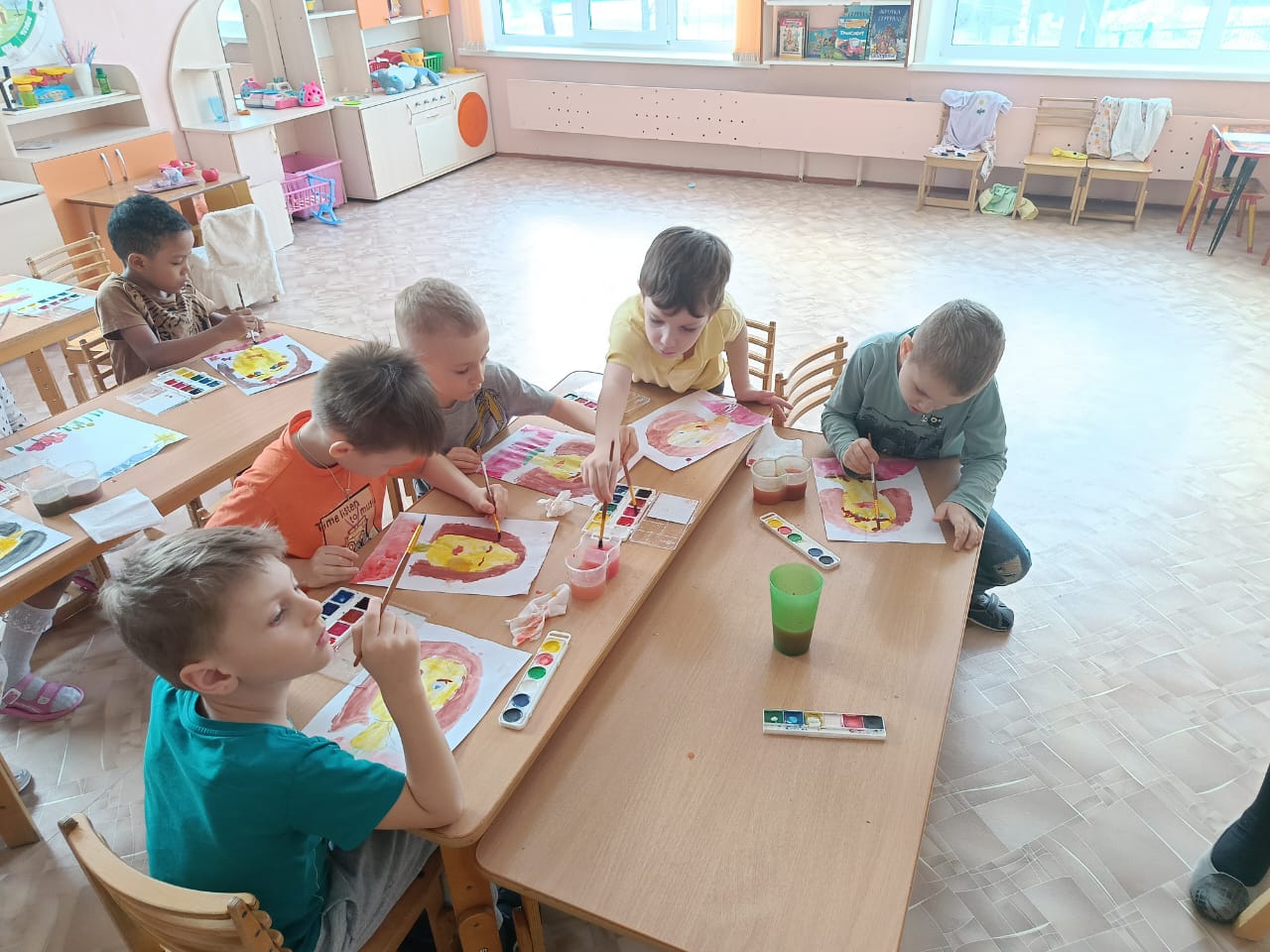 